Council Meeting Minutes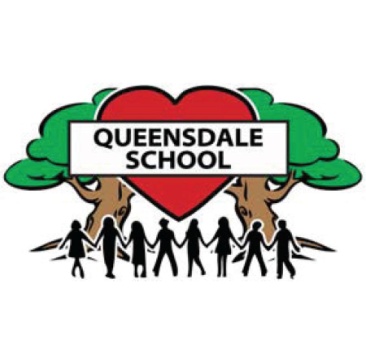 Date:       November 17th, 2015Time:         6:00 pmLocation:  Room 137________________________________________________________________________________________In Attendance :   Aunika Hinks, Riann Kinniburgh, Amanda MacLeod-Smith, Lisa Mullen, Heather Taylor, Jennifer Lockhart, Stefanie Sheils, Christine Lootsma, Amanda Rankin, Community Representative:  Julie Jacobs, Marlene WeilPrincipal: Mr. R. Clarke1. Call to Order  6:05     2.   Agenda and Minutes ReviewPrevious Meeting Minutes approved. 3.  Chair's/Co-Chair's ReportAttended Parent Council Training session at the board on November 3rd and came away with several good ideas.Student participation, should there be a student “rep” who will attend meetings and give a Student Report? General agreement that it would be good to have student involvement. Stefanie to follow-up with Mrs. Blanchette and Mr. Stringer on how best to roll out. Parent Council should have a school specific Constitution and Terms of Reference. Aunika and Riann will be developing in the New Year and welcome others interested to participate. Once they have a draft it will be circulated for comments / edits.Minutes from Parent Council Meeting need to be publicly posted.Parent Council will be sending out a Year End Report in June listing all of the events and activities for the year, the funds raised and spent etc.Yammer is a new tool for communication set up by the HWDSB (similar to Facebook and Twitter) Aunika will discuss further with the Principal in the New Year.Website updates are in process through Mr. Clark, he will get Aunika access to the Parent Council page so that Minutes, Forms and Updates can be posted on a regular basis and Parents can be directed there for information.4. Fundraising and Funds to be spentSamko Flyer will go home this week.As agreed in the last meeting school shirts will be subsidized and sport uniforms purchased once the rebranding is complete.Rocks and Rings event in January, will cost $195/day. 12 – 40 min sessions will be scheduled over two days. Riann will book for January 19th & 20th and work with staff on a class schedule.Technology needs will be re-evaluated once Board iPad program for this year is rolled out (expected in early December) and other needs (Smartboards) have been determined.  Suggestion to solicit ideas from the teaching staff on what funds can be used for to benefit the students most, assemble a list and give each teacher “5 Stars” to vote for what they believe is most needed. Aunika to set up. 5. ActivitiesCarol Sing scheduled December 9th at 7:00 pm. Aunika to set up hot beverages and Stefanie to purchase paper cups. Spirit Days are planned through January, future themes to be discussed at the next meeting.Pizza day this week, forms counted Monday, 30 Pizza’s ordered, big increase.Christmas Assembly will be Tuesday December 15th and will be done in two groups. JK-3 and 4-7. Times to be confirmed.Christmas Store flyer will be sent home next week by Riann. Rachel is looking for “Penny Sale” basket and item donations. Letters are available. Donations can be dropped off on the gym stage starting on November 30th.Stefanie will put together a December Newsletter and Calendar.Suggestion to hold “Spring Open House” early this year (January) due to lack of “Meet the Teacher Night”. Mr. Clarke to look into possibility.6. Rebranding CommitteeSeveral teachers have expressed interest in involvement with designing and selecting a new school logo. Will be discussed at next Teachers Meeting and report given at next Parent Council.Should look at a specific flyer for rebranding in the New Year, want have all groups (parents, teachers, students, community) given the opportunity to participate. 7. Teachers ReportMrs. Tunstead FDK – Math – patterning. Health - five senses, healthy eating. Language – connections, read aloud, letter-sound recognition and ongoing phonemic awareness activities.Mrs. Morin FDK – Math – patterning. Language - making connections to self and others, read aloud and letter-sound recognition.Mrs. Cecilloni FDK – Math – patterning. Language - making connections to self and others, letter-sound recognition and popcorn words.Mrs. Murray G1/2 – Language – retell setting, characters, problem and solutions. Math - measurements with a ruler. Social Studies- rules, responsibilities, traditions and celebrating. Pictures have been submitted for “Hamilton Holiday Carol Book”. Mrs. Johnson G1/2 – Language - parts of speech, nouns, verbs, consonant clusters and vowel combinations. Writing - sequencing story events. Math - doubles, money and place value review.Ms. Novosad G3/4 – Language – retell. Writing - paragraph writing. Math – addition, subtraction and finishing money unit.Mrs. Carr G4/5 – Math - measurement and converting units of length, perimeter and telling time. Science -Grade 4 Habitats, Grade 5 The Human Body.Mrs. Flewelling G5/6 – Math - measurement, converting units, perimeter, measuring and telling time. Science - Grade 5 The Human Body, Grade 6 Biodiversity.Mr. Stringer G6/7 – Created personal photo essays. Art - exploring tints and shades. Grade 7 Geography studying physical features. G6 History Communities in Canada Past and Present.Mrs. Blanchette G6/7 – Media presentations using iMovie and pic collage. You Tube videos about “Stand Up” campaigns. Summarizing and listening effectively. Math – G6 perimeter, G7 decomposing shapes for area. Mrs. Rossi DHH – Welcomed a new student in G2, Soleil from Calgary.Mrs. Weil – Developing IEP’s.8.  Principal's ReportNew senior student sized furniture to arrive tomorrow, other desks and chairs will be stored until addition is complete.The Health & Safety Inspection in September had 50 follow-up items. All have now been corrected.Itemizing and correcting facility issues outstanding (Smart Boards in the wrong place etc) in process.Budget is tight due to additional needs and students. Wishlists are being prioritized accordingly. The superintendent has been very supportive finding resources and additional funds.Report cards will go home December 11th. Teachers will be in touch with parents to set up interviews. CUPE and EFTO have reached provincial agreements, fine tuning t the board level remains. The HWDSB will continue to post labour updates on the website.9.  Treasurer's ReportTreasurer not in attendance to present. Riann will request that the report be emailed to members. 10.  New Business – Nutrition ProgramA need for a nutrition program has been raised by teachers. The apples are great but more is needed. Mrs. Novosad is making an application for the “Tastebuds” program but that will not be considered until January. In the meantime Parent Council agreed to allocate $200 to purchase healthy snacks that can be packaged and stored in the Parent Council Fridge for the teachers to distribute as needed. Aunika and Stefanie will look to have in place by the end of the week.11. Musical UpdateRehearsals continue and the directing team has been very impressed with how much the cast has remembered. The full schedule for the remainder of the year has been distributed. The goal is to have the performance in mid-April (March already being quite busy with March Break and Easter). Set construction continues and we will begin installing set pieces on the stage in January. A flyer will go home in the next two weeks with all students to sign up the chorus groups who will start rehearsing in late January / early February. Once final dates are confirmed they will be announced and performance times coordinated with the principal.12. Dates to RememberFriday January 20th – Sports Day & Pizza DayFriday January 27th – PA DayWednesday December 2nd – Popcorn DayDecember 3rd to 6th – Samko Store FundraiserDecember 9th – Carol SingDecember 9th – Christmas Store set-upDecember 10th & 11th – Christmas StoreDecember 15th – Christmas AssemblyDecember 18th – Last day of school before Christmas breakJanuary 4th – First day back to schoolJanuary 6th – Popcorn DayJanuary 15th – Sub DayJanuary 19th Parent Council MeetingJanuary 22nd – Pajama Day7.   Meeting Adjourned 7:06